РАСПОРЯЖЕНИЕТШÖКТÖМот 17 октября 2022 г. № 50-Рг. Сыктывкар, Республика КомиО проведении совместного заседания постоянных комиссий Совета муниципального образования городского округа «Сыктывкар»В соответствии со статьей 27 Регламента работы Совета муниципального образования городского округа «Сыктывкар»провести совместное заседание постоянных комиссий Совета муниципального образования городского округа «Сыктывкар» шестого созыва 8 ноября 2022 г. в 10.00 часов по адресу: улица Бабушкина, дом 22, кабинет 317.ПОВЕСТКА ДНЯ	1. О внесении изменений в решение Совета муниципального образования городского округа «Сыктывкар»  от 28.04.2022 № 14/2022-216 «Об осуществлении перевозок внутренним водным транспортом на территории муниципального образования городского округа «Сыктывкар» в 2022 году».	2. Другие. Председатель СоветаМО ГО «Сыктывкар» 							                А.Ф. ДюПРЕДСЕДАТЕЛЬ СОВЕТА муниципального образования городского округа «Сыктывкар» 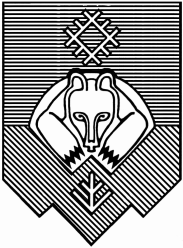 «СЫКТЫВКАР» кар кытшЛÖн муниципальнÖЙ ЮКÖНСА  СÖВЕТСА ВЕСЬКÖДЛЫСЬ